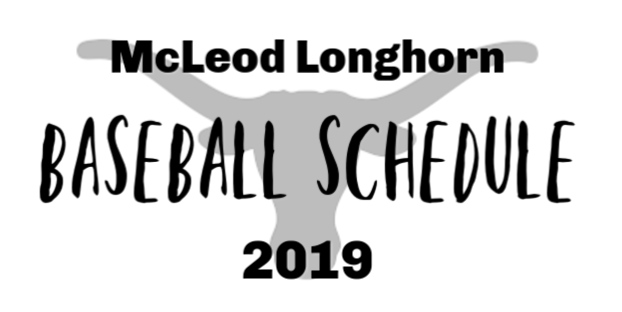 Date                  				Opponent/Location       				Time                                                                Feb 23                                                                    vs Alba Golden                                                                                NoonFeb 28- Mar 2        			@Union Grove. (3 games)                 			TBAMarch 8				@Avery						4:30March 12       				vs Detroit             					4.30March 15       				@ Rivercrest        					6:00March 19                 			vs James Bowie        					6:00March 22                  			@ Maud               					6:00March 26                  			vs LK                       					6:00April 2                       	 		vs Avery                               				5:00April 5                       			@ Detroit              					4:30April 9                      			vs Rivercrest          					6:00April 12                     			@ James Bowie      					6:00April 16                       			vs Maud               					6:00April 19                       			@ LK                  					                5:00Head Coach: Spud Adams					Athletic Director: Steven LambethAssistant Coach: Rob Welsh				                   Superintendent: Cathy May